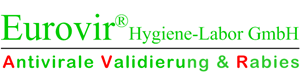 Laboradresse (Address):Eurovir® Hygiene-Labor GmbHIm Biotechnologiepark 9 (TGZ 1)D-14943 Luckenwalde / GermanyLaboradresse (Address):Eurovir® Hygiene-Labor GmbHIm Biotechnologiepark 9 (TGZ 1)D-14943 Luckenwalde / GermanyLaboradresse (Address):Eurovir® Hygiene-Labor GmbHIm Biotechnologiepark 9 (TGZ 1)D-14943 Luckenwalde / GermanyLaboradresse (Address):Eurovir® Hygiene-Labor GmbHIm Biotechnologiepark 9 (TGZ 1)D-14943 Luckenwalde / GermanyLaboradresse (Address):Eurovir® Hygiene-Labor GmbHIm Biotechnologiepark 9 (TGZ 1)D-14943 Luckenwalde / GermanyLaboradresse (Address):Eurovir® Hygiene-Labor GmbHIm Biotechnologiepark 9 (TGZ 1)D-14943 Luckenwalde / GermanyLaboradresse (Address):Eurovir® Hygiene-Labor GmbHIm Biotechnologiepark 9 (TGZ 1)D-14943 Luckenwalde / GermanyKontakt (Contact):Tel.: +49 (0) 3371 403 7676Fax: +49 (0) 3371 403 7678E-Mail: sachs@eurovir.deKontakt (Contact):Tel.: +49 (0) 3371 403 7676Fax: +49 (0) 3371 403 7678E-Mail: sachs@eurovir.deAutorisiertes Labor
nach EG 576/2013(EU approved laboratory)Laboradresse (Address):Eurovir® Hygiene-Labor GmbHIm Biotechnologiepark 9 (TGZ 1)D-14943 Luckenwalde / GermanyLaboradresse (Address):Eurovir® Hygiene-Labor GmbHIm Biotechnologiepark 9 (TGZ 1)D-14943 Luckenwalde / GermanyLaboradresse (Address):Eurovir® Hygiene-Labor GmbHIm Biotechnologiepark 9 (TGZ 1)D-14943 Luckenwalde / GermanyLaboradresse (Address):Eurovir® Hygiene-Labor GmbHIm Biotechnologiepark 9 (TGZ 1)D-14943 Luckenwalde / GermanyLaboradresse (Address):Eurovir® Hygiene-Labor GmbHIm Biotechnologiepark 9 (TGZ 1)D-14943 Luckenwalde / GermanyLaboradresse (Address):Eurovir® Hygiene-Labor GmbHIm Biotechnologiepark 9 (TGZ 1)D-14943 Luckenwalde / GermanyLaboradresse (Address):Eurovir® Hygiene-Labor GmbHIm Biotechnologiepark 9 (TGZ 1)D-14943 Luckenwalde / GermanyKontakt (Contact):Tel.: +49 (0) 3371 403 7676Fax: +49 (0) 3371 403 7678E-Mail: sachs@eurovir.deKontakt (Contact):Tel.: +49 (0) 3371 403 7676Fax: +49 (0) 3371 403 7678E-Mail: sachs@eurovir.deAntrag auf Untersuchung der Tollwut-Immunität von Tieren (EG 576/2013)
(Submission form for Rabies virus neutralizing antibody testing in animals (EG 576/2013)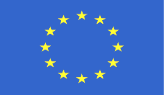 Antrag auf Untersuchung der Tollwut-Immunität von Tieren (EG 576/2013)
(Submission form for Rabies virus neutralizing antibody testing in animals (EG 576/2013)Antrag auf Untersuchung der Tollwut-Immunität von Tieren (EG 576/2013)
(Submission form for Rabies virus neutralizing antibody testing in animals (EG 576/2013)Antrag auf Untersuchung der Tollwut-Immunität von Tieren (EG 576/2013)
(Submission form for Rabies virus neutralizing antibody testing in animals (EG 576/2013)Antrag auf Untersuchung der Tollwut-Immunität von Tieren (EG 576/2013)
(Submission form for Rabies virus neutralizing antibody testing in animals (EG 576/2013)Antrag auf Untersuchung der Tollwut-Immunität von Tieren (EG 576/2013)
(Submission form for Rabies virus neutralizing antibody testing in animals (EG 576/2013)Antrag auf Untersuchung der Tollwut-Immunität von Tieren (EG 576/2013)
(Submission form for Rabies virus neutralizing antibody testing in animals (EG 576/2013)Antrag auf Untersuchung der Tollwut-Immunität von Tieren (EG 576/2013)
(Submission form for Rabies virus neutralizing antibody testing in animals (EG 576/2013)Antrag auf Untersuchung der Tollwut-Immunität von Tieren (EG 576/2013)
(Submission form for Rabies virus neutralizing antibody testing in animals (EG 576/2013)Antrag auf Untersuchung der Tollwut-Immunität von Tieren (EG 576/2013)
(Submission form for Rabies virus neutralizing antibody testing in animals (EG 576/2013)Antrag auf Untersuchung der Tollwut-Immunität von Tieren (EG 576/2013)
(Submission form for Rabies virus neutralizing antibody testing in animals (EG 576/2013) Erstimport /  Wiedereinreise in die EU(First import / re-entry into the EU) Erstimport /  Wiedereinreise in die EU(First import / re-entry into the EU) Erstimport /  Wiedereinreise in die EU(First import / re-entry into the EU) Erstimport /  Wiedereinreise in die EU(First import / re-entry into the EU) in ein anderes Land: z.B. Japan, Australien, Neuseeland  (to other country) in ein anderes Land: z.B. Japan, Australien, Neuseeland  (to other country) in ein anderes Land: z.B. Japan, Australien, Neuseeland  (to other country) in ein anderes Land: z.B. Japan, Australien, Neuseeland  (to other country) in ein anderes Land: z.B. Japan, Australien, Neuseeland  (to other country) in ein anderes Land: z.B. Japan, Australien, Neuseeland  (to other country) in ein anderes Land: z.B. Japan, Australien, Neuseeland  (to other country)Bitte verwenden Sie nur diesen Einsendeschein und füllen sie ihn vollständig aus.
(Please, use this form only. In accordance with the regulation, submission form have to be filled in completely.)Bitte verwenden Sie nur diesen Einsendeschein und füllen sie ihn vollständig aus.
(Please, use this form only. In accordance with the regulation, submission form have to be filled in completely.)Bitte verwenden Sie nur diesen Einsendeschein und füllen sie ihn vollständig aus.
(Please, use this form only. In accordance with the regulation, submission form have to be filled in completely.)Bitte verwenden Sie nur diesen Einsendeschein und füllen sie ihn vollständig aus.
(Please, use this form only. In accordance with the regulation, submission form have to be filled in completely.)Bitte verwenden Sie nur diesen Einsendeschein und füllen sie ihn vollständig aus.
(Please, use this form only. In accordance with the regulation, submission form have to be filled in completely.)Bitte verwenden Sie nur diesen Einsendeschein und füllen sie ihn vollständig aus.
(Please, use this form only. In accordance with the regulation, submission form have to be filled in completely.)Bitte verwenden Sie nur diesen Einsendeschein und füllen sie ihn vollständig aus.
(Please, use this form only. In accordance with the regulation, submission form have to be filled in completely.)Bitte verwenden Sie nur diesen Einsendeschein und füllen sie ihn vollständig aus.
(Please, use this form only. In accordance with the regulation, submission form have to be filled in completely.)Bitte verwenden Sie nur diesen Einsendeschein und füllen sie ihn vollständig aus.
(Please, use this form only. In accordance with the regulation, submission form have to be filled in completely.)Bitte verwenden Sie nur diesen Einsendeschein und füllen sie ihn vollständig aus.
(Please, use this form only. In accordance with the regulation, submission form have to be filled in completely.)Bitte verwenden Sie nur diesen Einsendeschein und füllen sie ihn vollständig aus.
(Please, use this form only. In accordance with the regulation, submission form have to be filled in completely.)Einsender / Tierarzt  (Stempel) (Sender / Veterinarian [Stamp]):  Einsender / Tierarzt  (Stempel) (Sender / Veterinarian [Stamp]):  Einsender / Tierarzt  (Stempel) (Sender / Veterinarian [Stamp]):  Einsender / Tierarzt  (Stempel) (Sender / Veterinarian [Stamp]):  Einsender / Tierarzt  (Stempel) (Sender / Veterinarian [Stamp]):  Einsender / Tierarzt  (Stempel) (Sender / Veterinarian [Stamp]):   Befund vorab per Fax 
(Test result by FAX also) Befund vorab per E-Mail 
(Test result by e-mail also) Befund an Besitzer 
(Test result to pet owner) Befund vorab per Fax 
(Test result by FAX also) Befund vorab per E-Mail 
(Test result by e-mail also) Befund an Besitzer 
(Test result to pet owner) Befund vorab per Fax 
(Test result by FAX also) Befund vorab per E-Mail 
(Test result by e-mail also) Befund an Besitzer 
(Test result to pet owner) Befund vorab per Fax 
(Test result by FAX also) Befund vorab per E-Mail 
(Test result by e-mail also) Befund an Besitzer 
(Test result to pet owner) Befund vorab per Fax 
(Test result by FAX also) Befund vorab per E-Mail 
(Test result by e-mail also) Befund an Besitzer 
(Test result to pet owner)Rechnung an:     Einsender / Tierarzt  oder    BesitzerNur gültig in Deutschland und nur mit Unterschrift des Besitzers
(in Germany only) 																			Unterschrift BesitzerRechnung an:     Einsender / Tierarzt  oder    BesitzerNur gültig in Deutschland und nur mit Unterschrift des Besitzers
(in Germany only) 																			Unterschrift BesitzerRechnung an:     Einsender / Tierarzt  oder    BesitzerNur gültig in Deutschland und nur mit Unterschrift des Besitzers
(in Germany only) 																			Unterschrift BesitzerRechnung an:     Einsender / Tierarzt  oder    BesitzerNur gültig in Deutschland und nur mit Unterschrift des Besitzers
(in Germany only) 																			Unterschrift BesitzerRechnung an:     Einsender / Tierarzt  oder    BesitzerNur gültig in Deutschland und nur mit Unterschrift des Besitzers
(in Germany only) 																			Unterschrift BesitzerRechnung an:     Einsender / Tierarzt  oder    BesitzerNur gültig in Deutschland und nur mit Unterschrift des Besitzers
(in Germany only) 																			Unterschrift BesitzerRechnung an:     Einsender / Tierarzt  oder    BesitzerNur gültig in Deutschland und nur mit Unterschrift des Besitzers
(in Germany only) 																			Unterschrift BesitzerRechnung an:     Einsender / Tierarzt  oder    BesitzerNur gültig in Deutschland und nur mit Unterschrift des Besitzers
(in Germany only) 																			Unterschrift BesitzerRechnung an:     Einsender / Tierarzt  oder    BesitzerNur gültig in Deutschland und nur mit Unterschrift des Besitzers
(in Germany only) 																			Unterschrift BesitzerRechnung an:     Einsender / Tierarzt  oder    BesitzerNur gültig in Deutschland und nur mit Unterschrift des Besitzers
(in Germany only) 																			Unterschrift BesitzerRechnung an:     Einsender / Tierarzt  oder    BesitzerNur gültig in Deutschland und nur mit Unterschrift des Besitzers
(in Germany only) 																			Unterschrift BesitzerBesitzer (Pet owner):Name/Vorname: (Name/First name) PLZ/Ort:(Postal code/Town) Besitzer (Pet owner):Name/Vorname: (Name/First name) PLZ/Ort:(Postal code/Town) Besitzer (Pet owner):Name/Vorname: (Name/First name) PLZ/Ort:(Postal code/Town) Besitzer (Pet owner):Name/Vorname: (Name/First name) PLZ/Ort:(Postal code/Town) Besitzer (Pet owner):Name/Vorname: (Name/First name) PLZ/Ort:(Postal code/Town) Strasse:(Street) Land:(Country) Strasse:(Street) Land:(Country) Strasse:(Street) Land:(Country) Strasse:(Street) Land:(Country) Strasse:(Street) Land:(Country) Strasse:(Street) Land:(Country) Tier (Animal): Hund  (Dog)     Katze  (Cat)(andere Spezies - bitte angeben)
(other species - please specify)Tier (Animal): Hund  (Dog)     Katze  (Cat)(andere Spezies - bitte angeben)
(other species - please specify)Tier (Animal): Hund  (Dog)     Katze  (Cat)(andere Spezies - bitte angeben)
(other species - please specify)Name  (Name): Geburtsdatum (Date of birth):Name  (Name): Geburtsdatum (Date of birth):Name  (Name): Geburtsdatum (Date of birth):Name  (Name): Geburtsdatum (Date of birth):Name  (Name): Geburtsdatum (Date of birth):Datum der Blutentnahme:(Date of blood sampling) Datum der Blutentnahme:(Date of blood sampling) Datum der Blutentnahme:(Date of blood sampling) Tier (Animal): Hund  (Dog)     Katze  (Cat)(andere Spezies - bitte angeben)
(other species - please specify)Tier (Animal): Hund  (Dog)     Katze  (Cat)(andere Spezies - bitte angeben)
(other species - please specify)Tier (Animal): Hund  (Dog)     Katze  (Cat)(andere Spezies - bitte angeben)
(other species - please specify)Name  (Name): Geburtsdatum (Date of birth):Name  (Name): Geburtsdatum (Date of birth):Name  (Name): Geburtsdatum (Date of birth):Name  (Name): Geburtsdatum (Date of birth):Name  (Name): Geburtsdatum (Date of birth):Geschlecht:(Sex) Geschlecht:(Sex) %(m)  &(f)Transponder Nummer / Tätowierung (Transponder (Number): / Tattooing):Transponder Nummer / Tätowierung (Transponder (Number): / Tattooing):Transponder Nummer / Tätowierung (Transponder (Number): / Tattooing):Transponder Nummer / Tätowierung (Transponder (Number): / Tattooing):Transponder Nummer / Tätowierung (Transponder (Number): / Tattooing):Datum der Implantation:(Date of implantation)Datum der Implantation:(Date of implantation)Datum der Implantation:(Date of implantation)Datum der Implantation:(Date of implantation)Datum der Implantation:(Date of implantation)Datum der Implantation:(Date of implantation)Angaben zur Tollwutimpfung (History of rabies vaccination):Angaben zur Tollwutimpfung (History of rabies vaccination):Angaben zur Tollwutimpfung (History of rabies vaccination):Angaben zur Tollwutimpfung (History of rabies vaccination):Angaben zur Tollwutimpfung (History of rabies vaccination):Angaben zur Tollwutimpfung (History of rabies vaccination):Angaben zur Tollwutimpfung (History of rabies vaccination):Angaben zur Tollwutimpfung (History of rabies vaccination):Angaben zur Tollwutimpfung (History of rabies vaccination):Angaben zur Tollwutimpfung (History of rabies vaccination):Angaben zur Tollwutimpfung (History of rabies vaccination):Impfstoff:(Vaccine)Impfstoff:(Vaccine)Chargennummer:(Batch number)Chargennummer:(Batch number)Chargennummer:(Batch number)Chargennummer:(Batch number)Chargennummer:(Batch number)Datum der Impfung:(Date of vaccination)Datum der Impfung:(Date of vaccination)Datum der Impfung:(Date of vaccination)Datum der Impfung:(Date of vaccination)Hiermit bestätige ich die Richtigkeit der oben gemachten Angaben(Hereby, I confirm the correctness of the details given above)____________________________________________________________________________________Datum und Unterschrift der Tierärztin / des Tierarztes  (Date and signature of the veterinarian)Hiermit bestätige ich die Richtigkeit der oben gemachten Angaben(Hereby, I confirm the correctness of the details given above)____________________________________________________________________________________Datum und Unterschrift der Tierärztin / des Tierarztes  (Date and signature of the veterinarian)Hiermit bestätige ich die Richtigkeit der oben gemachten Angaben(Hereby, I confirm the correctness of the details given above)____________________________________________________________________________________Datum und Unterschrift der Tierärztin / des Tierarztes  (Date and signature of the veterinarian)Hiermit bestätige ich die Richtigkeit der oben gemachten Angaben(Hereby, I confirm the correctness of the details given above)____________________________________________________________________________________Datum und Unterschrift der Tierärztin / des Tierarztes  (Date and signature of the veterinarian)Hiermit bestätige ich die Richtigkeit der oben gemachten Angaben(Hereby, I confirm the correctness of the details given above)____________________________________________________________________________________Datum und Unterschrift der Tierärztin / des Tierarztes  (Date and signature of the veterinarian)Hiermit bestätige ich die Richtigkeit der oben gemachten Angaben(Hereby, I confirm the correctness of the details given above)____________________________________________________________________________________Datum und Unterschrift der Tierärztin / des Tierarztes  (Date and signature of the veterinarian)Hiermit bestätige ich die Richtigkeit der oben gemachten Angaben(Hereby, I confirm the correctness of the details given above)____________________________________________________________________________________Datum und Unterschrift der Tierärztin / des Tierarztes  (Date and signature of the veterinarian)Hiermit bestätige ich die Richtigkeit der oben gemachten Angaben(Hereby, I confirm the correctness of the details given above)____________________________________________________________________________________Datum und Unterschrift der Tierärztin / des Tierarztes  (Date and signature of the veterinarian)Hiermit bestätige ich die Richtigkeit der oben gemachten Angaben(Hereby, I confirm the correctness of the details given above)____________________________________________________________________________________Datum und Unterschrift der Tierärztin / des Tierarztes  (Date and signature of the veterinarian)Hiermit bestätige ich die Richtigkeit der oben gemachten Angaben(Hereby, I confirm the correctness of the details given above)____________________________________________________________________________________Datum und Unterschrift der Tierärztin / des Tierarztes  (Date and signature of the veterinarian)Hiermit bestätige ich die Richtigkeit der oben gemachten Angaben(Hereby, I confirm the correctness of the details given above)____________________________________________________________________________________Datum und Unterschrift der Tierärztin / des Tierarztes  (Date and signature of the veterinarian)Es wird darauf hingewiesen, dass ihre personenbezogenen Daten ausschließlich für die Auftragsabwicklung und für Abrechnungszwecke erfasst, gespeichert und verarbeitet werden. (Please note that your personal data will be collected, stored and processed exclusively for order processing and billing purposes.)Es wird darauf hingewiesen, dass ihre personenbezogenen Daten ausschließlich für die Auftragsabwicklung und für Abrechnungszwecke erfasst, gespeichert und verarbeitet werden. (Please note that your personal data will be collected, stored and processed exclusively for order processing and billing purposes.)Es wird darauf hingewiesen, dass ihre personenbezogenen Daten ausschließlich für die Auftragsabwicklung und für Abrechnungszwecke erfasst, gespeichert und verarbeitet werden. (Please note that your personal data will be collected, stored and processed exclusively for order processing and billing purposes.)Es wird darauf hingewiesen, dass ihre personenbezogenen Daten ausschließlich für die Auftragsabwicklung und für Abrechnungszwecke erfasst, gespeichert und verarbeitet werden. (Please note that your personal data will be collected, stored and processed exclusively for order processing and billing purposes.)Es wird darauf hingewiesen, dass ihre personenbezogenen Daten ausschließlich für die Auftragsabwicklung und für Abrechnungszwecke erfasst, gespeichert und verarbeitet werden. (Please note that your personal data will be collected, stored and processed exclusively for order processing and billing purposes.)Es wird darauf hingewiesen, dass ihre personenbezogenen Daten ausschließlich für die Auftragsabwicklung und für Abrechnungszwecke erfasst, gespeichert und verarbeitet werden. (Please note that your personal data will be collected, stored and processed exclusively for order processing and billing purposes.)Es wird darauf hingewiesen, dass ihre personenbezogenen Daten ausschließlich für die Auftragsabwicklung und für Abrechnungszwecke erfasst, gespeichert und verarbeitet werden. (Please note that your personal data will be collected, stored and processed exclusively for order processing and billing purposes.)Es wird darauf hingewiesen, dass ihre personenbezogenen Daten ausschließlich für die Auftragsabwicklung und für Abrechnungszwecke erfasst, gespeichert und verarbeitet werden. (Please note that your personal data will be collected, stored and processed exclusively for order processing and billing purposes.)Es wird darauf hingewiesen, dass ihre personenbezogenen Daten ausschließlich für die Auftragsabwicklung und für Abrechnungszwecke erfasst, gespeichert und verarbeitet werden. (Please note that your personal data will be collected, stored and processed exclusively for order processing and billing purposes.)Es wird darauf hingewiesen, dass ihre personenbezogenen Daten ausschließlich für die Auftragsabwicklung und für Abrechnungszwecke erfasst, gespeichert und verarbeitet werden. (Please note that your personal data will be collected, stored and processed exclusively for order processing and billing purposes.)Es wird darauf hingewiesen, dass ihre personenbezogenen Daten ausschließlich für die Auftragsabwicklung und für Abrechnungszwecke erfasst, gespeichert und verarbeitet werden. (Please note that your personal data will be collected, stored and processed exclusively for order processing and billing purposes.)